Наверняка  многие  слышали о неудачных пластических операциях, косметологических процедурах,  в результате которых люди получили не  красивую внешность, а проблемы со здоровьем, внешним видом.  Многие  возможно  могли бы этого  избежать,  если бы  они подошли к выбору  косметолога  серьезно и ответственно. Прежде,  чем записаться на прием к косметологу, постарайтесь  собрать как можно  больше  информации о  интересующем Вас  специалисте, салоне, клинике.  Поинтересуйтесь у своих знакомых,   кто уже  обращался, присмотритесь как они выглядят,  заметны ли улучшения в их внешности. Помните,  что   косметологические услуги  оказываются   только при наличии  медицинской лицензии. Внимательно  изучите сайт  клиники. Если есть  отрицательные отзывы,  нравятся не все работы, заметили признаки фотошопа –  лучше  отказаться от визита. Прежде,  чем  записываться на   процедуру, попросите  о консультации. Во время консультации не стесняйтесь спросить о наличии сертификата и опыта  именно в той области,  которая  вас интересует. Хорошего,  грамотного специалиста можно распознать по  следующим признакам:- интересуется здоровьем, выясняет есть ли  противопоказания для процедур; - объясняет причины возникновения косметологических проблем и предлагает решения по их устранению;- объясняет, как  будет проходить  процедура,  с использованием каких  инструментов,  препаратов; - предупреждает о возможных  рисках;    - составляет  подробный план лечения,  предлагая выбор между  необходимым минимумом и программой – максимумом;- при  проведении процедур демонстрирует нераскрытую упаковку препарата;- не оставляет без помощи   после процедуры при возникших осложнениях.Что должно насторожить:- обещает  низкие цены;- предлагает  услуги по акции;- рекомендует процедуры,  не уточнив анамнез;- реклама с медийными лицами, как с пациентами;- имеет старые сертификаты,  более 5 лет.Посещение салона, где работает непрофессиональный косметолог, а также используются некачественные и дешевые расходные материалы, лечебные составы и инструменты, может обернуться настоящей бедой. Наше лицо – это индикатор образа жизни и состояния здоровьяОтнеситесь внимательно к  походу  за косметологической услугой, и  результаты  будут Вас радовать. Ждем Вас по адресам: ФБУЗ «Центр гигиены и эпидемиологии в Иркутской области» 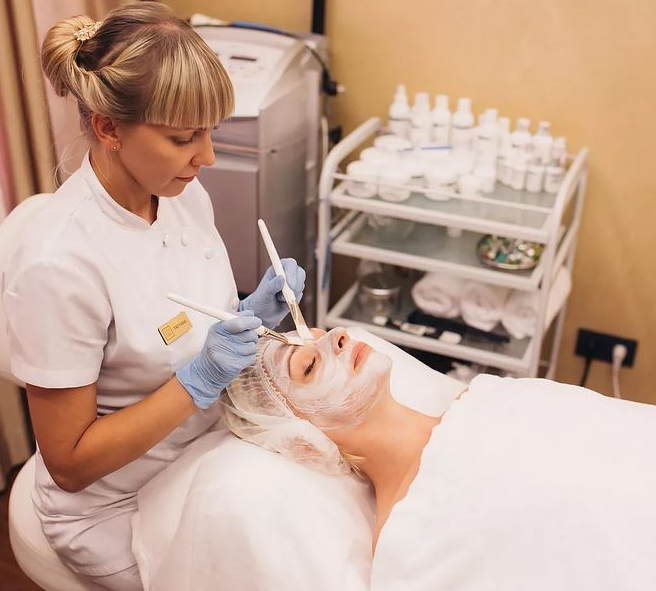 Как выбрать косметолога.Консультационный центр и  пункты по защите прав потребителейг.Иркутск, ул.Трилиссера, 51,   8(395-2)22-23-88  Пушкина, 8,   8(395-2)63-66-22 zpp@sesoirk.irkutsk.ru. г.Ангарск, 95 кв. д.17   тел.8(395-5) 67-55-22 ffbuz-angarsk@yandex.ruг.Усолье-Сибирское, ул.Ленина, 73                           тел.8(395-43) 6-79-24 ffbuz-usolie-sibirskoe@yandex.ruг.Черемхово, ул.Плеханова, 1, тел.8(395-46) 5-66-38; ffbuz-cheremxovo@yandex.ruг.Саянск, мкр.Благовещенский, 5а, тел.8(395-53) 5-24-89;  ffbus-saynsk@yandex.ruп.Залари (обращаться в г.Иркутск, г.Саянск)г.Тулун,     ул.Виноградова, 21, тел. 8(395-30) 2-10-20; ffbuz-tulun@yandex.ruг.Нижнеудинск, ул.Энгельса, 8                                    тел.8(395-57)7-09-53, ffbuz-nizhneudinsk@yandex.ru, г.Тайшет,ул.Старобазарная, 3-1н ,                                         тел. 8(395-63) 5-35-37; ffbuz-taishet@yandex.ruг.Братск, ул.Муханова, 20, тел.8(395-3) 42-57-50;  ffbuz-bratsk@yandex.ruг.Железногорск-Илимский, (обращаться в г.Иркутск, г.Усть-Кут)г.Усть-Илимск, лечебная зона, 6                                        тел.8(395-35) 6-44-46;ffbuz-u-ilimsk@yandex.ruг.Усть-Кут, ул.Кирова, 91, тел.8(395-65) 5-26-44;  ffbuz-u-kut@yandex.ruп.Усть-Ордынский, (обращаться в г.Иркутск)